Publicado en Sevilla el 30/04/2024 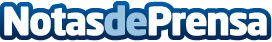 Estados Unidos combate la sequía con tecnología solarFermupe se hace eco de la información lanzada por Xataka sobre las innovaciones tecnológicas para luchar contra la sequía en Estados UnidosDatos de contacto:FermupeFermupe954 837 218Nota de prensa publicada en: https://www.notasdeprensa.es/estados-unidos-combate-la-sequia-con Categorias: Internacional Nacional Sostenibilidad Innovación Tecnológica Sector Energético http://www.notasdeprensa.es